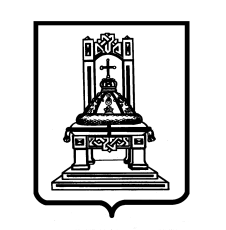 ТЕРРИТОРИАЛЬНАЯ ИЗБИРАТЕЛЬНАЯ КОМИССИЯ ПЕНОВСКОГО РАЙОНАПОСТАНОВЛЕНИЕот 03.11. 2011 г.                    пос.Пено                             №  7/ 54-3О назначении председателя участковой избирательной комиссии избирательного участка №754 Рассмотрев предложения по кандидатурам для назначения председателем участковой избирательной комиссии избирательного участка №754 и в соответствии с пунктом 7 статьи 28 Федерального закона «Об основных гарантиях избирательных прав и права на участие в референдуме граждан Российской Федерации», территориальная избирательная комиссия Пеновского  района постановляет:1. Назначить председателем участковой избирательной комиссии избирательного участка №754   БЕЛОВУ НИНУ ВАСИЛЬЕВНУ, 1967 года рождения, образование среднее специальное, учитель МОУ  Рунская основная общеобразовательная школа, выдвинута  собранием избирателей по месту работы;2. Председателю участковой избирательной комиссии избирательного участка №754 Беловой Н.В. созвать организационное заседание участковой избирательной комиссии не позднее 12 ноября 2011года.3. Направить для опубликования в газету «Звезда» Пеновского района информацию о назначении председателя участковой избирательной комиссии избирательного участка №754.Председатель  территориальной избирательной комиссииА.Н.МагоринСекретарь территориальной избирательной комиссии Т.В.Разумихина